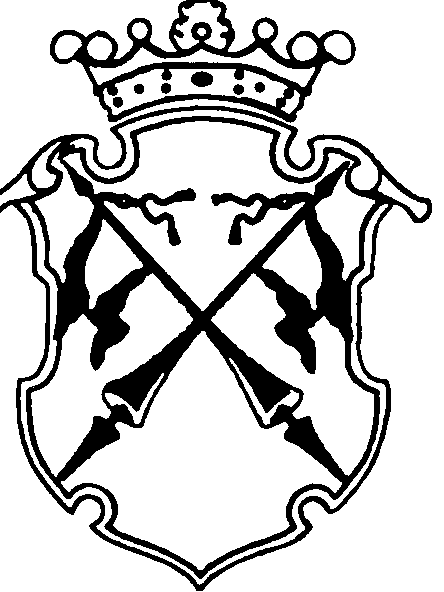 РЕСПУБЛИКА   КАРЕЛИЯКОНТРОЛЬНО-СЧЕТНЫЙ КОМИТЕТСОРТАВАЛЬСКОГО МУНИЦИПАЛЬНОГО РАЙОНАЗАКЛЮЧЕНИЕНА ПРОВЕДЕНИЕ ФИНАНСОВО-ЭКОНОМИЧЕСКОЙ ЭКСПЕРТИЗЫпостановления администрации Сортавальского муниципального района «Обеспечение молоком (заменяющими его продуктами) обучающихся на ступени начального общего образования в муниципальных общеобразовательных организациях» на 2016 год«18» мая 2016г.                                                                                          № 24Основание для проведения экспертизы: п.7 ч.2 статьи 9 федерального закона  от 07.02.2011г. №6-ФЗ «Об общих принципах организации и деятельности контрольно-счетных органов субъектов Российской Федерации и муниципальных образований», ч.2 статьи 157 Бюджетного Кодекса РФ, п.7 статьи 7 Положения о контрольно-счетном комитете Сортавальского муниципального района, утвержденного Решением Совета Сортавальского муниципального района от 26.01.2012г. №232, подпункт 2 п.1 статьи 5 «Положения о бюджетном процессе в Сортавальском муниципальном районе», утвержденного Решением Совета Сортавальского муниципального района от 24.12.2015г. №171 Цель экспертизы: оценка финансово-экономических обоснований на предмет обоснованности расходных обязательств бюджета Сортавальского муниципального района в постановлении администрации Сортавальского муниципального района «Об утверждении ведомственной целевой программы «Обеспечение молоком (заменяющими его продуктами) обучающихся на ступени начального общего образования в муниципальных общеобразовательных организациях» на 2016 год.Предмет экспертизы: постановление администрации Сортавальского муниципального района «Об утверждении ведомственной целевой программы администрации Сортавальского муниципального района «Обеспечение молоком (заменяющими его продуктами) обучающихся на ступени начального общего образования в муниципальных общеобразовательных организациях» на 2016 год. Постановление администрации Сортавальского муниципального района «Об утверждении ведомственной целевой программы администрации Сортавальского муниципального района «Обеспечение молоком (заменяющими его продуктами) обучающихся на ступени начального общего образования в муниципальных общеобразовательных организациях» на 2016 год (далее – Постановление) с приложением «Ведомственной целевой программы «Обеспечение молоком (заменяющими его продуктами) обучающихся на ступени начального общего образования в муниципальных общеобразовательных организациях» на 2016 год (далее – ВЦП) представлены на экспертизу в Контрольно-счетный комитет Сортавальского муниципального района (далее- Контрольно-счетный комитет) 16 мая 2016 года.Контрольно - счетный комитет Сортавальского муниципального района произвел экспертизу представленных Районным комитетом образования Сортавальского муниципального района документов по Постановлению «Об утверждении ведомственной целевой программы администрации Сортавальского муниципального района «Обеспечение молоком (заменяющими его продуктами) обучающихся на ступени начального общего образования в муниципальных общеобразовательных организациях» на 2016 год.Рассмотрены следующие материалы по указанному Постановлению:Постановление «Об утверждении ведомственной целевой программы администрации Сортавальского муниципального района «Обеспечение молоком (заменяющими его продуктами) обучающихся на ступени начального общего образования в муниципальных общеобразовательных организациях» на 2016 год - на 1 л. Приложение 1 к Постановлению Ведомственная целевая программа «Обеспечение молоком (заменяющими его продуктами) обучающихся на ступени начального общего образования в муниципальных общеобразовательных организациях» на 2016 год.Рассмотрев указанные документы, Контрольно - счетный комитет Сортавальского муниципального района пришел к следующим выводам:Паспорт программы составлен по форме согласно Приложению 1 к Порядку разработки, утверждения и реализации ведомственных целевых программ, утвержденного Постановлением администрации Сортавальского муниципального района от 27.05.2010г. №67 (далее- Порядок). Цель программы соответствует поставленной проблеме.Цель и задачи, отраженные в Ведомственной целевой программе, соответствуют стратегии, изложенной в Программе социально-экономического развития Сортавальского муниципального района на 2013-2016 гг., утвержденной Решением Совета Сортавальского муниципального района от 11.12.2013г. №17.Полномочия по установлению расходных обязательств подтверждены.В нарушение пп. 4 п.6 раздела II Порядка не разработаны целевые индикаторы, позволяющие оценить степень эффективности достижения поставленной цели программы.В нарушение пп. 6 п.6 раздела II отсутствует система программных мероприятий, что не дает возможность оценить целостность и связанность задач программы и мероприятий по их выполнению.В нарушение пп.8 п.6 раздела II Порядка отсутствует сумма расходов на мероприятия с указанием направлений расходования средств. В нарушение пп.9 п.6 р. II Порядка, в разделе «Организационная схема управления контроля за реализацией программы» не установлено распределение полномочий и ответственности между главным распорядителем и подведомственным учреждением-центрами ответственности, отвечающими за ее реализацию, а также меры стимулирования. В нарушение пп.11 п. 6 р. II Порядка отсутствует оценка эффективности расходования бюджетных средствВ нарушение пп.12 п. 6 р. II Порядка отсутствует обоснованность заявленных финансовых потребностей по мероприятиям программы.ЗАМЕЧАНИЯ:В нарушение пп. 4 п.6 раздела II Порядка не разработаны целевые индикаторы, позволяющие оценить степень эффективности достижения поставленной цели программы.В нарушение пп. 6 п.6 раздела II отсутствует система программных мероприятий, что не дает возможность оценить целостность и связанность задач программы и мероприятий по их выполнению.В нарушение пп.8 п.6 раздела II Порядка отсутствует сумма расходов на мероприятия с указанием направлений расходования средств. В нарушение пп.9 п.6 р. II Порядка, в разделе «Организационная схема управления контроля за реализацией программы» не установлено распределение полномочий и ответственности между главным распорядителем и подведомственным учреждением-центрами ответственности, отвечающими за ее реализацию, а также меры стимулирования. В нарушение пп.11 п. 6 р. II Порядка отсутствует оценка эффективности расходования бюджетных средствВ нарушение пп.12 п. 6 р. II Порядка отсутствует обоснованность заявленных финансовых потребностей по мероприятиям программы.ЗАКЛЮЧЕНИЕ: Контрольно-счетный комитет Сортавальского муниципального района, проверив представленные Районным комитетом образования Сортавальского муниципального района документы к постановлению администрации Сортавальского муниципального района «Об утверждении ведомственной целевой программы «Обеспечение молоком (заменяющими его продуктами) обучающихся на ступени начального общего образования в муниципальных общеобразовательных организациях» на 2016 год рекомендует доработать ВЦП «Обеспечение молоком (заменяющими его продуктами) обучающихся на ступени начального общего образования в муниципальных общеобразовательных организациях» на 2016 год и внести изменения в Постановление.Председатель Контрольно-счетного комитета                  		Н.А. Астафьева